チームおよび部門のプロジェクト レポート テンプレート 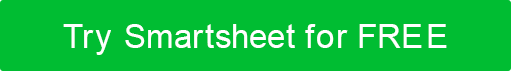 名プロジェクトマネージャー期間プログレススコア(1-5、1が貧弱、5が優れている)迅速な対応が必要な問題プロジェクトノート完了したアクティビティプロジェクトの説明用事チームメンバー完了日筆記プロジェクトの説明用事チームメンバー完了日筆記： 進行中の活動プロジェクトの説明用事チームメンバー推定完了日筆記プロジェクトの説明用事チームメンバー推定完了日筆記によって準備日付承認されたユーザー日付免責事項Web サイト上で Smartsheet から提供される記事、テンプレート、または情報は参照用です。情報を最新かつ正確に保つよう努めていますが、当サイトまたはウェブサイトに含まれる情報、記事、テンプレート、関連するグラフィックスに関する完全性、正確性、信頼性、適合性、または可用性について、明示または黙示的ないかなる表明も保証も行いません。したがって、そのような情報に対する信頼は、お客様の責任で厳重に行われます。